ΑΝΤΙΘΕΤΕΣ –ΣΥΝΩΝΥΜΕΣ  ΛΕΞΕΙΣ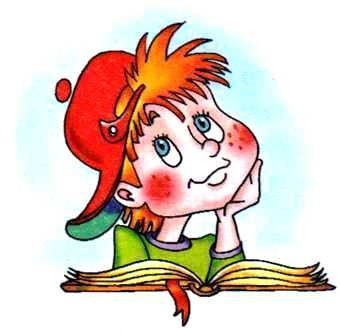  Η Μαρία είναι όμορφη.
Η Μαρία είναι ωραία                                 ΣυνώνυμαΗ κυρία Μαρία είναι γριά. 
Η Άννα είναι νέα.                                         ΑντίθεταΑς κάνω τώρα εξάσκηση…                       
1. Ενώνω τα επίθετα που είναι συνώνυμα.κρύος ●                 ● λευκός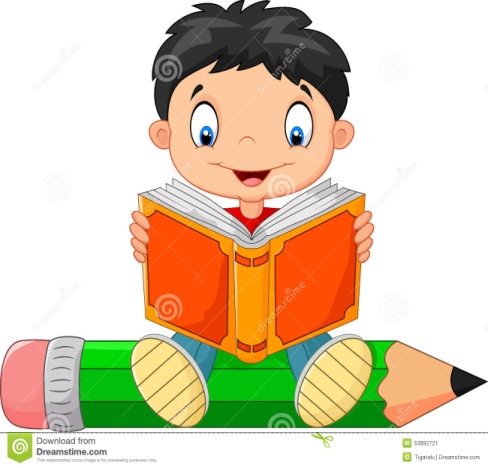 σβέλτος ●              ● δυνατόςισχυρός ●              ● γρήγοροςωραίο ●                 ● παγωμένοςήρεμος ●               ● όμορφοάσπρος ●               ● ήσυχος2. Ενώνω τα επίθετα που είναι αντίθετα.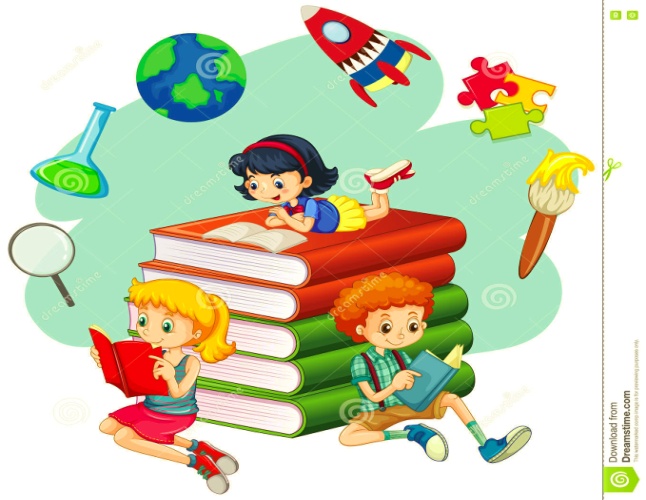 καλή ●                   ● μικρόμεγάλο ●                ● κακή                                           όμορφος ●              ● ελαφριάβαριά ●                   ● άσχημοςκοντό ●                   ● θερμόςεύκολο ●                 ● δύσκολοψυχρός ●                 ● ψηλό3.Γράφω δίπλα σε κάθε επίθετο το αντίθετο του και ένα ουσιαστικό που να ταιριάζει, όπως το παράδειγμα.
παλιό – καινούριο αυτοκίνητο
γλυκός - ______________________
ακριβός - ______________________
κρύα - ______________________
άγριο - _____________________4. Υπογραμμίζω τα ουσιαστικά  και κυκλώνω τα επίθετα: Πάντα φοράω καθαρά ρούχα.Ήταν ένα μακρινό και κουραστικό ταξίδι. Το παλιό σπίτι έχει σιδερένια κάγκελα και μια μεγάλη αυλή με ψηλά δέντρα.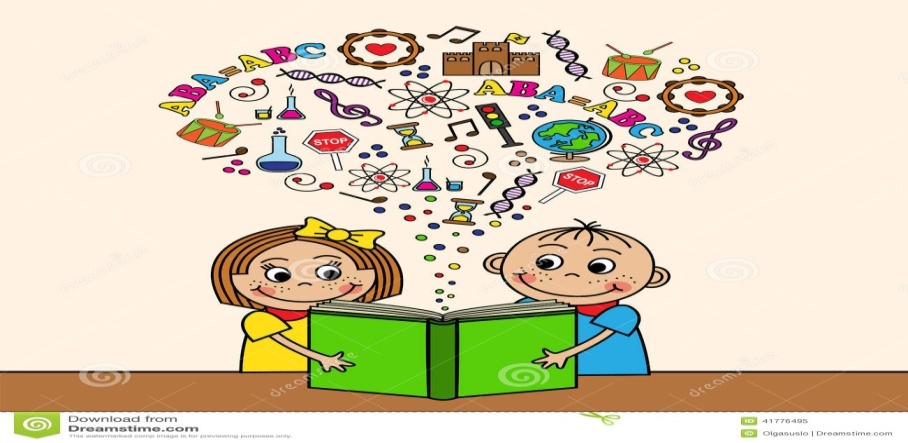 